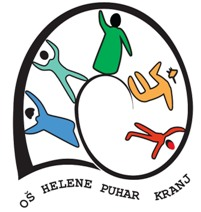 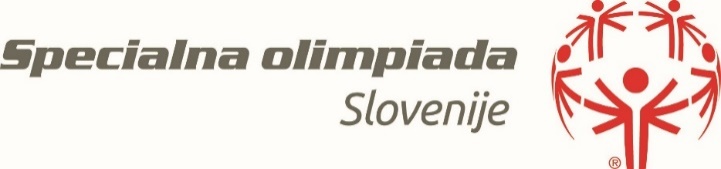 14. REGIJSKE IGRE MATP GORENJSKE REGIJERAZPIS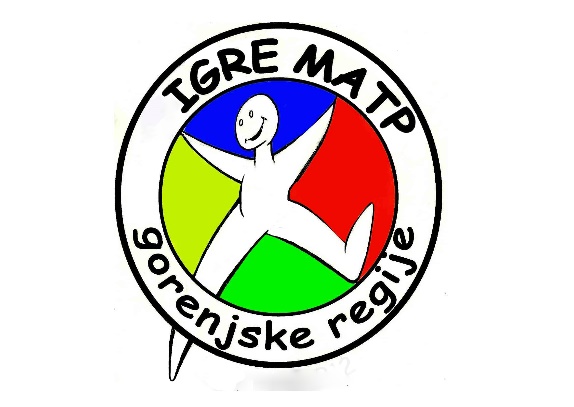 KRANJ 2017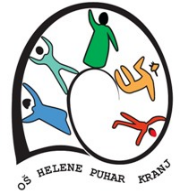 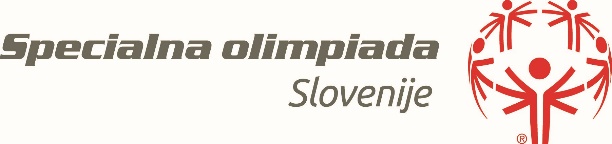 PRIREDITELJ: Specialna olimpiada SlovenijeORGANIZATOR: OŠ Helene Puhar KranjKRAJ: OŠ Helene Puhar Kranj, Kidričeva 51, 4000 KranjDATUM: 20. 4. 2017PROGRAM9.00 – 9.30     	PRIHOD EKIP, MALICA9.30 – 9.45		OTVORITEV IGER10.00 – 12.00	TEKMOVANJE 12.15 – 13.00	KOSILO13.00	 		PODELITEV PRIZNANJ IN MEDALJVodja tekmovanja:								    Ravnatelj:Simona Štempihar					                           Janez CudermanPRIJAVAPrijavite se na naslov:OŠ Helene Puhar KranjKidričeva 514000 Kranjza MATPPo faxu:    04 201-42-95Po elektronski pošti:    stempihar7@gmail.comVišina kotizacije  za vsakega tekmovalca oz. spremljevalca znaša 7,5 €, ki jo plačate po prejetju računa. Tekmovalec tekmuje na lastno odgovornost oz. na odgovornost prijavitelja.Tekmovalci bodo prejeli medalje in priznanje.PRIJAVE PRIČAKUJEMO NAJKASNEJE DO ČETRTKA, 6. APRILA 2017.V primeru, da se prijavljeni tekmovalec iger ne bo mogel udeležiti, nam sporočite najkasneje do 18.4.2017. V primeru, da prijave do takrat ne bomo prejeli, vam bomo primorani zaračunati celotno kotizacijo.V primeru lepega vremena, se bo del tekmovanja odvijalo zunaj.Kontaktne osebe: Simona Štempihar: 040/399 788, stempihar7@gmail.comTajništvo: 04/201-42-90Tekmovalne postaje na MATP igrah gorenjske regije 2017Hoja oz. vožnja z vozički čez oviro in skozi tunel (starejši)Plazenje/ lazenje skozi tunel, hoja čez ovire (mlajši)Vlečenje in kotaljenje gume (mlajši, starejši)Kotaljenje žoge po klopi in met na koš (mlajši, starejši)Udarjanje balonov (mlajši, starejši)Brcanje žoge na gol (mlajši, starejši)Slalom z vozičkom oz. vožnja s plazilnim vozičkom med količki z upoštevanjem prometnih znakov (mlajši, starejši)Naloge, ki jih bo opravljal/lanivo – s fizično pomočjonivo - z verbalno pomočjonivo – samostojnoStarostna primernost:mlajši tekmovalci (M) – tisti, ki v tekočem letu dopolnijo 15 let in mlajši;starejši tekmovalci (S) – tisti, ki v tekočem letu dopolnijo 16 let in starejši.PRIJAVNICA ZA 14. REGIJSKE IGRE MATPGORENJSKA REGIJAOŠ Helene Puhar KranjUSTANOVA (EKIPA): ____________________________________________________POLNI  NASLOV: _______________________________________________________KONTAKTNA OSEBA: ___________________________ TELEFON: _______________DAVČNA ŠTEVILKA: ____________________________PRIJAVLJAMO:Datum: 			         			           	Podpis odgovorne osebe:Žig:PRIJAVNICA ZA TEKMOVALCA14. REGIJSKE IGRE MATP - GORENJSKA REGIJAOŠ Helene Puhar KranjIME IN PRIIMEK: ______________________________________________________DATUM ROJSTVA: _____________________________________________________ZDRAVSTVENE POSEBNOSTI (epilepsija…): _____________________________________________________________________________________________________POSEBNOSTI V PREHRANI (pasirana, diete…): _______________________________   _____________________________________________________________________INVALIDSKI VOZIČEK:     DA               NENaloge, ki jih bo opravljal/la:nivo – s fizično pomočjonivo - z verbalno pomočjonivo – samostojnoMlajši tekmovalci (M) – tisti, ki v tekočem letu dopolnijo 15 let in mlajšiStarejši tekmovalci (S) – tisti, ki v tekočem letu dopolnijo 16 let in starejšiTEKMOVALNE POSTAJE NA 14. REGIJSKIH IGRAH MATP(GORENJSKA REGIJA, 20.4.2017)HOJA OZ. VOŽNJA Z VOZIČKI ČEZ OVIRO IN SKOZI TUNEL S TRAKOVI (starejši in tekmovalci na vozičkih)Področje: mobilnost , okretnostAktivnost: hoja oz. vožnja čez oviro in skozi tunel s trakoviPripomočki: talna ovira, tunel s trakovi, bobenOpis naloge: Tekmovalec starta na znak s štartne črte, se zapelje ali hodi čez oviro do tunela s trakovi. Zapelje (hodi) se skozi tunel, nato nadaljuje do cilja, kjer udari na boben. Starostna primernost: starejši in tekmovalci na vozičkihPLAZENJE / LAZENJE SKOZI TUNEL, HOJA ČEZ OVIRE (mlajši)Področje: mobilnost , okretnostAktivnost: hoja, plazenje – lazenjePripomočki: blazine, tunel, ovire (valj, kvader), bobenOpis naloge: V štirinožnem položaju ali položaju na trebuhu se tekmovalec splazi skozi tunel, nato premaga določeno razdaljo po blazinah z ovirami. Na koncu se uleže na blazino in se kotali do ciljne črte, kjer udari na boben. Starostna primernost: mlajšiVLEČENJE IN KOTALJENJE GUMEPodročje: ročnostAktivnost: s preprijemanjem vrvi privleče k sebi gumo in jo nato odkotali na začetni položajPripomočki: vrv (6m), avtomobilska gumaStarostna primernost: mlajši, starejšiOpis naloge: Tekmovalec v rokah drži vrv, na koncu katere je guma, ki jo s preprijemanjem vrvi privleče k sebi. Nato isto gumo odkotali nazaj na začetni položaj.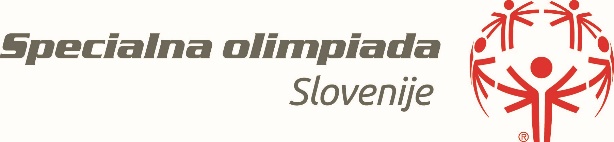 KOTALJENJE ŽOGE PO KLOPI IN MET NA KOŠPodročje: ročnost, natančnostAktivnost: kotaliti žogo po klopi in zadeti v košPripomočki: koš, žoga, klopStarostna primernost: mlajši, starejšiOpis naloge: Tekmovalec kotali žogo po klopi, ter jo na koncu klopi prime v roke in jo vrže na koš. Ima 2 poskusa. Razdaljo prilagajamo individualno.UDARJANJE BALONOVPodročje: udarjanjeAktivnost: udariti čim več balonovPripomočki: 6 balonov, vrvica, lopar, kijStarostna primernost: mlajši, starejši Opis naloge: Tekmovalec si izbere rekvizit s katerim bo udarjal balone (lahko udarja tudi z roko). Starta na znak s startne linije, nadaljuje pot do prvega balona, ga udari. Tako nadaljuje do zadnjega balona in nazaj. BRCANJE ŽOGE NA GOLPodročje: brcanjeAktivnost: brcanje (ali vodenje s palico) žoge v golPripomočki: mali goli, različne žoge (nogometna, kocka, velika mehka), ograda, paliceOpis naloge: Postavljeni so 3 goli, tekmovalec stoji na sredini igrišča, kjer so postavljene tudi žoge. Tekmovalec brca ali potiska žogo (na vozičku) proti golu, dokler ga ne zadene. Naloga je končana, ko pripelje žogo v vsak gol. Starostna primernost: mlajši, starejšiSLALOM Z VOZIČKOM OZ. VOŽNJA S PLAZILNIM VOZIČKOM MED KOLIČKI Z UPOŠTEVANJEM PROMETNIH ZNAKOV Področje: mobilnost, okretnost, upravljanje ročnih in električnih vozičkovAktivnost: vožnja z vozičkom (ročni, električni)  oz. hoja ali vožnja s plazilnim vozičkom med količki z upoštevanjem prometnih znakovPripomočki: količki, obroč, zvonček, mizica, boben, plazilni voziček, prometni znak (stop, obvezna smer)Opis naloge: Tekmovalec mora na približno 10 metrov dolgi progi prevoziti z vozičkom, prehoditi ali prevoziti s plazilnim vozičkom razdaljo od starta do cilja. Pri tem mora zvoziti slalom med količki z upoštevanjem prometnih znakov. Pri prvem količku se ustavi in pozvoni na zvonec, nato nadaljuje pot do tretjega količka, kjer natakne obroč na stožec. Pot nadaljuje do zadnjega količka, kjer udari na boben. V primeru, da bo tekmovanje potekalo zunaj, bodo tekmovalci progo lahko prepeljali tudi s tricikli, za katere bo poskrbel organizator.Starostna primernost: mlajši, starejšiOcenjevali bomo način izvedbe – z asistentovo pomočjo, z verbalnim usmerjanjem ali samostojno.Tekmovalci (Ime in priimek, koda)Spremljevalci (Ime in priimek - dopišite svojo ID KODO, ki ste jo prejeli s strani SOS-a)1.2.3.4.5.6.7.8.9.10.11.12.Disciplina1. nivo2. nivo3. nivo1Hoja oz. vožnja z vozički čez oviro in skozi tunelS1Plazenje/ lazenje skozi tunel, hoja čez ovireM2Vlečenje in kotaljenje gumeM/S3Kotaljenje žoge po klopi in met na košM/S4Udarjanje balonovM/S5Brcanje žoge na golM/S6Slalom z vozičkom oz. vožnja s plazilnim vozičkom med količki z upoštevanjem prometnih znakovM/S